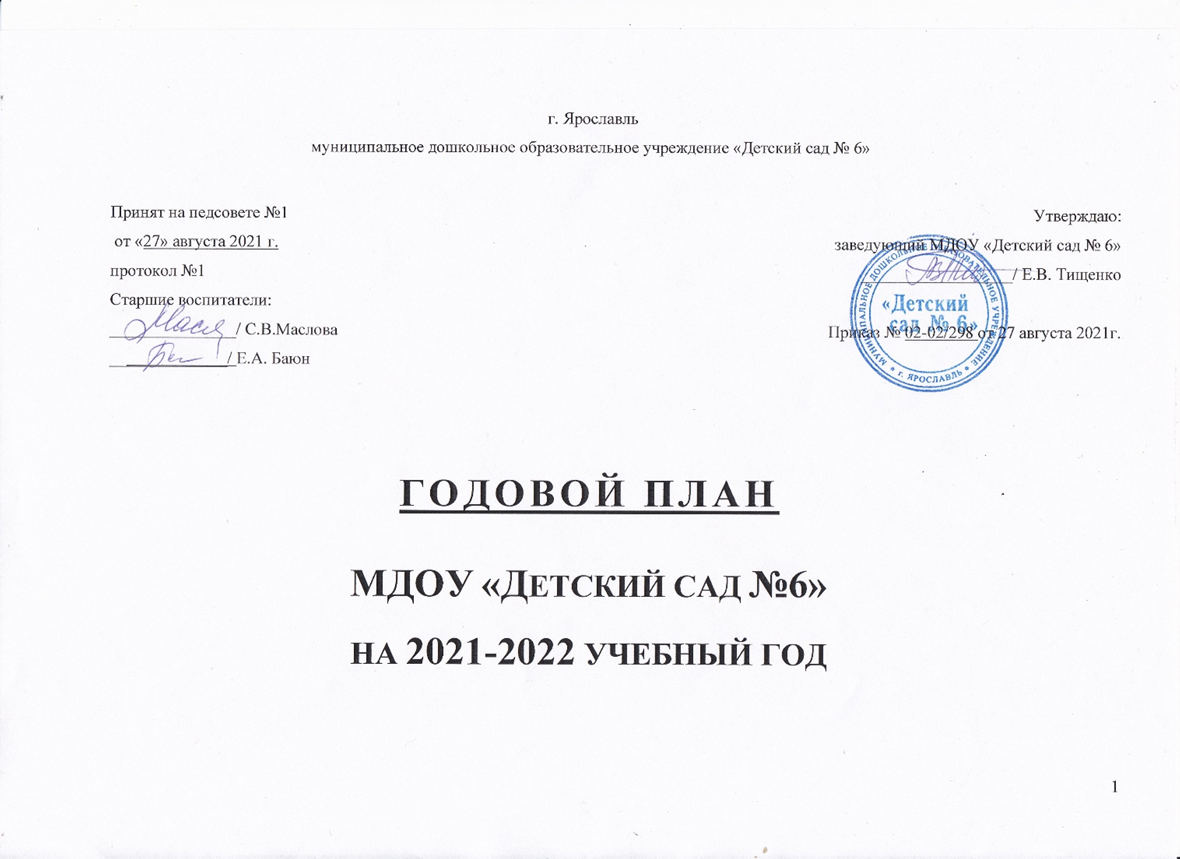 г. ЯрославльЦель: создание в ДОУ условий, способствующих благоприятной социальной адаптации и  социализации воспитанников с учетом их индивидуальных особенностей и образовательных потребностей. Задачи:Направить деятельность коллектива на развитие духовно-нравственного потенциала  личности ребенка через формирование нравственных представлений и чувств, нравственных привычек и норм, практики поведения.Развивать инновационный потенциал педагогов  через реализацию современных педагогических технологий и включенность в сетевое взаимодействие  образовательных учреждений   в рамках реализации приоритетных направлений развития МСО г Ярославля.Обеспечить доступность  качественного дошкольного образования через привлечение семей воспитанников к деятельности ДОУ в рамках реализации образовательных программ, через работу консультационного пункта.Обеспечить условия для воспитания нравственных качеств дошкольников посредством  использования воспитательного  потенциала  семьи1. Работа с кадрамиПриложение 1.1 «Расстановка кадров»Приложение 1.2«Графики работы специалистов» Приложение 1.3 «План – график обучения педагогов»Приложение 1.4 «План работы «Школы молодого педагога»Приложение 1.5 «План деятельности рабочей группы»Приложение 1.6 «План деятельности МИП»Приложение 1.7 «План проведения Педагогической карусели» Приложение 1.8 «План проведения «Умных каникул»2. Организационно-педагогическая работаПриложенияПриложение 2.1 Расписание образовательной деятельностиПриложение 2.2 Планирование заседаний ПМПкПриложение 2.3 План взаимодействия со школойПриложение 2.4 Положения смотров, выставок, фестивалейПриложение 2.5 Тематика родительских собранийПриложение 2.6 План работы Управляющего советаПриложение 2.7 План работы консультационного пунктаПриложение 2.8. Служба ранней помощиПриложение 2.9 План организационно-профилактических мероприятий МДОУ «Детский сад № 6» и центра ДиТН ПБДД ГИБДД УМВД по Ярославской области по предупреждению детского дорожно-транспортного травматизма3. Контрольная деятельность4. Административно–хозяйственная работа НаправленияМероприятияСрокиОтветственныйРезультат /выходПовышение профессионального мастерстваКорректировка графика обучения педагогов на КПК ( Клепикова Е.Е.,  Пучкова А.С., Молчина Л.А., Варенцова Т.А., Королева С.В., Маслова С.В.)Сентябрь - октябрьСт. воспитателиСт. воспитателиПлан – график обучения педагоговПовышение профессионального мастерстваУчастие в вебинарах, семинарах, олимпиадах, конкурсах , мастер-классах и др.В течение годаСт. воспитателиСт. воспитателиСвидетельства, сертификатыПовышение профессионального мастерстваУчастие педагогов в работе МСО г. Ярославля МО учителей-логопедов Заволжского района  «Комплексный подход в работе с детьми раннего возраста по профилактике речевых нарушений»ЯнварьУчителя - логопедыУчителя - логопедыБанк материалов по заявленной темеПовышение профессионального мастерстваОткрытая школа педагогического мастерства для молодых педагогов ДОУСеминар: «Шаги к успеху: формирование имиджевой компетентности воспитателя» для начинающих воспитателей ДОУ со стажем до 1 года.  29.10.2021 годСтарший воспитатель Баюн Е.А.Педагог-психологТарасенко Н.В.Старший воспитатель Баюн Е.А.Педагог-психологТарасенко Н.В.Банк материалов по заявленной теме; сертификатыПовышение профессионального мастерстваСоставление плана по самообразованию. Работа по самообразованию.Сентябрь- октябрь в течение года ПедагогиПедагогиПортфолио педагоговАналитическая информация по реализации плана по самообразованиюПовышение профессионального мастерстваПовышение профессиональной компетентности педагогов ресурсами ДОУ: наставничество, работа «Школы молодого педагога»Наставник  Кабаченко С.И. – Чикина А.А.Наставник  Кретинина Ю.К. -  Большакова А.К.В течение годаСт. воспитателинаставникиСт. воспитателинаставникиПланы наставничества, план работы «Школы молодого педагога»Аналитическая деятельностьАналитическая информация активности педагогов по месяцамВ течение года ПедагогиПедагогиАналитическая справка (ежемесячная) Аналитическая деятельностьДиагностика молодых педагогов. СентябрьОктябрьСт. воспитателиСт. воспитателиАналитическая информацияИОМ педагоговАналитическая деятельностьАнкетирование  по итогам работы в учебном годуМайСт. воспитателиСт. воспитателиАнкетыАналитическая информацияАналитическая деятельностьАналитическая информация по деятельности рабочих группМайРуководители рабочих группРуководители рабочих группОтчетыАналитическая деятельностьАнализ РППС групп и корректировка паспорта группы /кабинетамай Все педагоги Все педагоги Паспорт РППС группАналитическая деятельностьСамоанализ (информационная справка) педагогической деятельностиМайПедагогиПедагогиСамоанализ педагогической деятельностиАналитическая деятельностьАналитическая деятельность по вопросам освоения воспитанниками образовательных программОктябрь, майПедагоги, ст. воспитателиПедагоги, ст. воспитателиАналитическая информацияАналитическая деятельностьАналитическая деятельность по использованию сертификатов ПФДО воспитанниками ДОУВ течение годаЗаведующий, Горюнова Е.Г.Заведующий, Горюнова Е.Г.Аналитическая информацияАналитическая деятельностьСамообследование ДОУ ЯнварьСт. воспитателиСт. воспитателиАналитическая информацияАналитическая деятельностьАнализ работы учреждения в 2021-2022 уч. годуМайСт. воспитателиСт. воспитателиАналитическая информацияАналитическая деятельностьОтчеты по  инновационной деятельности муниципальных инновационных площадокДекабрь, майСт. воспитателиСт. воспитателиАналитическая информацияАналитическая деятельностьАнкетирование педагогов «Качество речевой продукции»сентябрьТютяева О.А.Тютяева О.А.АнкетыАналитическая информацияАналитическая деятельностьАнкетирование родителей «Духовно-нравственное воспитание ребенка», анализ анкетирования ЯнварьВоспитатели, педагоги-психологиВоспитатели, педагоги-психологиАнкетыАналитическая информацияРабота  с аттестующимися педагогамиКонсультирование; помощь педагогам  в написании  информации о результатах  деятельности за  межаттестационный период, в  заполнении информации в РИД; мониторинг деятельности аттестуемых педагогов,презентации опыта работы, публикации и т.д.В течение годаСт. воспитателинаставникиПортфолио педагоговАналитическая информацияПрисвоение категорииРабота  с аттестующимися педагогамиВновь на высшую категорию  - Клепикова Е.Е., Кириллова М.В., Михеева Н. Г., Малинина В.А.Ноябрь -декабрь -Портфолио педагоговАналитическая информацияПрисвоение категорииРабота  с аттестующимися педагогамиПодтверждение высшей категории: Ильина О.И., Шабалина И.В.Ноябрь -декабрьПортфолио педагоговАналитическая информацияПрисвоение категорииРабота  с аттестующимися педагогамиПодтверждение высшей категории: Кабаченко С.И.Подтверждение первой  категории Молчина Л.А., Крайнова В.Б. Март-апрельПортфолио педагоговАналитическая информацияПрисвоение категорииИнновационная деятельностьЗаседания участников сетевого взаимодействия МДОУ- координационного совета и рабочих групп  «Детский сад №6, 18,47, 95, 102, 150, 158, 170, 174, 192, 211, 212, 216, 226, 227, 228, 231, 235» и МОУ «Средняя школа № 2» в рамках работы МИП  «Развитие межполушарного взаимодействия у детей как основы интеллектуального развития» В течение годаЗаведующий, ст. воспитателиЗаведующий, ст. воспитателиПротоколы заседаний МИП, план деятельности МИП (Приложение 1. 6)Инновационная деятельностьЗаседания участников сетевого взаимодействия МДОУ- координационного совета и рабочих групп  «Детский сад №6, 69, 101,109, 112, 140,233» в рамках работы МИП  «Сетевой проект «Вместе ради детей»В течение годаЗаведующий, ст. воспитателиЗаведующий, ст. воспитателиПротоколы заседаний МИП, план деятельности МИП (Приложение 1. 6)Инновационная деятельностьМероприятия участников сетевого взаимодействия МДОУ- рабочих групп «Детский сад № 6»и МОУ «Средняя школа № 2» рамках работы МИП «Эколого-образовательная среда как основа становления экосистемы образовательного учреждения»В течение годаЗаведующий, ст. воспитателиЗаведующий, ст. воспитателиПротоколы заседаний МИП, план деятельности МИП (Приложение1.6)Инновационная деятельностьМероприятия участников сетевого взаимодействия  «Детский сад № 6, 18,47, 95, 102, 150, 158, 170, 174, 192, 211, 212, 216, 226, 227, 228, 231, 235» и МОУ «Средняя школа № 2»В течение годаЗаведующий, ст. воспитателиЗаведующий, ст. воспитателиПротоколы заседаний МИП, план деятельности МИП (Приложение1.6)Инновационная деятельностьМероприятия участников сетевого взаимодействия «Детский сад № 6, 69, 101,109, 112, 140,233»В течение годаЗаведующий, ст. воспитателиЗаведующий, ст. воспитателиПротоколы заседаний МИП, план деятельности МИП (Приложение1.6)Инновационная деятельностьГородская презентационная площадка НоябрьЗаведующий, ст. воспитателиЗаведующий, ст. воспитателиБанк опыта работыИнновационная деятельностьСеминар для начинающих руководителей: «Создание условий в ДОУ для оказания психолого-педагогической, методической и консультативной помощи семьям, имеющих детей»ДекабрьЗаведующий, ст. воспитателиЗаведующий, ст. воспитателиБанк опыта работыИнновационная деятельностьМастер-класс: «Финансовая грамотность дошкольников»ОктябрьБрусницина М.А., Кириллова М.В.Брусницина М.А., Кириллова М.В.Банк опыта работы Инновационная деятельностьМастер-класс: «Игровые сеансы, направленные на развитие у детей межполушарного взаимодействия»ОктябрьБаюн Е.А.,  специалистыБаюн Е.А.,  специалистыБанк опыта работыИнновационная деятельностьСеминар: «Речедвигательные игры и упражнения как средство активизации речи детей раннего возраста»ДекабрьЗаведующий, ст. воспитатели, специалистыЗаведующий, ст. воспитатели, специалистыБанк опыта работыИнновационная деятельностьКонкурс методических проектов «Добрые проекты»		ДекабрьЗаведующий, ст. воспитателиЗаведующий, ст. воспитателиБанк опыта работыИнновационная деятельностьГородские мероприятия МИП «Развитие межполушарного взаимодействия у детей как основы интеллектуального развития»  В течение года (по плану)Заведующий, ст. воспитатели Заведующий, ст. воспитатели Банк опыта работы МДОУ в качестве МИПИнновационная деятельностьГородские мероприятия МИП «Эколого-образовательная среда как основа становления экосистемы образовательного учреждения»В течение года (по плану)Заведующий, ст. воспитатели Заведующий, ст. воспитатели Банк опыта работы МДОУ в качестве МИПИнновационная деятельностьГородские мероприятия МИП «Сетевой проект «Вместе ради детей»В течение года (по плану)Заведующий, ст. воспитатели Заведующий, ст. воспитатели Банк опыта работы МДОУ в качестве МИПИнновационная деятельностьСетевое взаимодействие МДОУ № 6, 29, 85, 148  Заволжского района в рамках проекта «Педагогическая карусель» В течение годаСт. воспитателиПедагогиСт. воспитателиПедагогиБанк опыта работы МДОУ по заявленной теме План организации «Педагогической карусели» (Приложение 7)Инновационная деятельностьСетевое взаимодействие МДОУ № 6, 29, 85, 148 Заволжского района в рамках проекта «Умные каникулы»МартСт. воспитателиПедагогиСт. воспитателиПедагогиБанк опыта работы МДОУ по заявленной теме План организации «Умных каникул» (Приложение 8)Медико-педагогические совещанияЗаседание № 1Анализ адаптационного периода детей раннего возраста. Характеристика вновь поступивших детей: группы здоровья ,ЧБД, хроникиАнализ заболеваемости за 9 мес. календарного года, выполнение МЗСентябрьЗаведующий, ст. воспитатели, ст. медсестрыЗаведующий, ст. воспитатели, ст. медсестрыАналитическая информацияМедико-педагогические совещанияЗаседание №2 Анализ адаптационного периода детей раннего возраста.Анализ заболеваемости за 2021 г. и 4 месяца учебного года. Обсуждение результатов диагностики Соблюдение санитарно-эпидемиологического режима Декабрь Заведующий, ст. воспитатели, ст. медсестрыЗаведующий, ст. воспитатели, ст. медсестрыАналитическая информацияМедико-педагогические совещанияЗаседание №3 Анализ заболеваемости за 1 квартал 2021 г.Анализ нервно-психического развития детей МартЗаведующий, ст. воспитатели, ст. медсестрыЗаведующий, ст. воспитатели, ст. медсестрыАналитическая информацияМедико-педагогические совещанияЗаседание № 4 Анализ заболеваемости за учебный годСравнительный анализ диагностики детейАнализ школьной готовностиПодготовка к летней-оздоровительной компанииМайЗаведующий, ст. воспитатели, ст. медсестрыЗаведующий, ст. воспитатели, ст. медсестрыАналитическая информацияМедико-педагогические совещанияЗаседание №5Анализ посещаемости в летний период, травматизмАнализ адаптационного периода Перспективы работы на 2022-2023 г.АвгустЗаведующий, ст. воспитатели, ст. медсестрыЗаведующий, ст. воспитатели, ст. медсестрыАналитическая информацияДеятельность рабочих групп1. «Развитие духовно-нравственного потенциала личности ребенка»Координатор- ст. воспитатели Баюн Е.А., Маслова С.В.Руководители -  Малинина В.А., Варенцова Т.А.Участники: Брусницина М.А., Смирнова АЛ., Петрова А.М., Серёдкина М.В., Пановкина Т.Н., Михеева Н.Г., Паладий О.В., Кабаченко С.И, Чикина А.А.,    Черницына Е.С. Лапина О.Л.  Афанасьева Г.Ф., Королева С.В., Чилипалова И.С., Карева М.С., Молчина Л.А.Сентябрь - апрельСт. воспитателиСт. воспитателиПротоколы заседаний рабочих группПланы работы Конспекты ОДДеятельность рабочих групп2. «Развитие межполушарного взаимодействия у дошкольников средствами образовательной кинезиологии»Координатор –  ст. воспитатель Баюн Е.А.Руководители -    Шилова С.А.,  Куприянова Е.Н.Участники: Базванова Е.Н., Кукушкина М,В. Кретинина Ю. К., Ильина О.И., Курапова С.Б.,,Тарасенко Н.В., Тютяева О.А.,  Белова Е.В., Пучкова А.С., Молчина Л.А.Сентябрь - апрельБаюн Е.А.Баюн Е.А.Протоколы заседаний рабочих группПланы работы Конспекты ОДДеятельность рабочих групп3. «Школа счастья» Координатор –  ст. воспитатель Маслова С.В.Руководитель -  Тарасенко Н.В.Участники:  Королева С.В., Зимина Е.А, Крайнова В.Б., Куприянова Е.Н., Карева М.С., Шилова С.А.Сентябрь - апрельМаслова С.В.Маслова С.В.Протоколы заседаний рабочих группПланы работы Конспекты ОДДеятельность рабочих групп4. «Программа развития ДОУ»Руководитель -   Тищенко Е.В.Участники: Маслова С.В., Баюн Е.А., Брусницина М.А., Базванова Е.Н., Тарасенко Н.В., Сорокина Н.А., Дегтярёва О.В., Гордеева Н.Н., Александрова Е.И.Сентябрь - апрельСт. воспитателиСт. воспитателиПротоколы заседаний рабочих группПланы работы Конспекты ОДДеятельность рабочих групп5,6. Мини -творческие группы по темам «Финансовая грамотность» (Брусницына М.А., Кириллова М.В.), «Экологическое воспитание» (Брусницына М.А., Кузнецова Е.Н.)Сентябрь - апрельБрусницина М.А.Брусницина М.А.Протоколы заседаний рабочих группПланы работы Конспекты ОДДеятельность рабочих групп7. «Программа воспитания ДОУ»Координатор –  Тищенко Е.В. Руководитель – Брусницина М.А. Маслова С.В.Участники: Баюн Е.А,, Ильина О.И., Тютяева О.А., Тарасенко Н.В., Малинина В.А., Пановкина Т.Н.  Чилипалова И.С., Крайнова В.Б.Сентябрь - апрельТищенко Е.В.Тищенко Е.В.Протоколы заседаний рабочих группПланы работы Конспекты ОДДеятельность рабочих групп8 «Вместе ради детей» Руководитель -Тарасенко Н.В.Участники:  Баюн Е.А., Маслова С.В., Брусницина М.А.,Базванова Е.Н., Кукушкина М.В., Кретинина Ю.К., Большакова А.К., Тютяева О.А., Лапина О.Л., Зубкова Т. Ю., Ильина О.И., Гордеева Н.Н., Александрова Е.И., Клепикова Е.Е., Михеева Н.Г.Афанасьева Г.Ф.Молчина Л.А.Тарасенко Н.В.Тарасенко Н.В.Методическая работа (консультации)«Рабочая программа педагога ДОУ»Сентябрь1 и 2 корпусСт. воспитателиКонспекты мероприятийМетодическая работа (консультации)«Реализация программы воспитания в детском саду»Сентябрь1 и 2 корпусСт. воспитатели.Конспекты мероприятийМетодическая работа (консультации)Целевые ориентиры воспитательной работы для детей  раннего и дошкольного  возрастаОктябрь 2 корпусМолчина Л.А. (РВ)Варенцова Т.А. (ДВ)Конспекты мероприятийМетодическая работа (консультации)«Воспитательный потенциал семьи»Ноябрь 2 корпусМаслова С.В. Крайнова В.Б.Конспекты мероприятийМетодическая работа (консультации)«Дети под угрозой. Вредные мультфильмы»Декабрь1 и 2 корпусКозлова Е.Н., Куприянова Е.Н.Конспекты мероприятийМетодическая работа (консультации)«Геокешинг- как средство экологического воспитания дошкольников»Январь2 корпусМаслова С.В.Зимина Е.А.Конспекты мероприятийМетодическая работа (консультации)Инновационный опыт  по реализации программы «Жизненные навыки»Май1 и 2 корпусТарасенко Н.В., Шилова С.А., Пановкина Т.Н.Королева С.В.Конспекты мероприятийМетодическая работа (консультации)«Отчетная документация педагога ДОУ»Май1 и 2 корпусСт. воспитатели.Конспекты мероприятийМетодическая работа (семинары, практикумы, мастер-классы)Мастер-класс, выставка «Картины из природного материала»Октябрь1 корпусВоспитатель Шабалина И.В.Конспекты мероприятийМетодическая работа (семинары, практикумы, мастер-классы)Семинар-практикум «Обучение дошкольников грамоте»Октябрь1 и 2 корпусСт. воспитатели, учителя - логопедыКонспекты мероприятийМетодическая работа (семинары, практикумы, мастер-классы)Конспекты мероприятийМетодическая работа (семинары, практикумы, мастер-классы)Семинар «Новое время. Новые люди?»Ноябрь1 и 2 корпусСт. воспитатель Баюн Е.АКонспекты мероприятийМетодическая работа (семинары, практикумы, мастер-классы)Семинар  «Нейропсихологические основы обучения»Декабрь1 и 2 корпусСт. воспитатель Баюн Е.АКонспекты мероприятийМетодическая работа (семинары, практикумы, мастер-классы)Викторина по творчеству Н.А. НекрасоваДекабрь 1 и 2 корпусРабочая группа по духовно-нравственному воспитаниюКонспекты мероприятийМетодическая работа (семинары, практикумы, мастер-классы)Семинар-практикум «Графические упражнения для синхронизации работы головного мозга»Январь1и 2 корпусБелова Е.В., Рябоконь И.Н., Кретинина Ю. К.Куприянова Е.Н.Большакова А.К.Конспекты мероприятийМетодическая работа (семинары, практикумы, мастер-классы)Семинар «21 февраля – международный день родного языка»Февраль1 и 2 корпусСт. воспитатель Баюн Е.АКонспекты мероприятийМетодическая работа (семинары, практикумы, мастер-классы)Семинар- практикум «Образовательный потенциал технологии ТРИЗ» Март1 корпусВоспитатель Чикина А.А (молодой педагог)Конспекты мероприятийМетодическая работа (семинары, практикумы, мастер-классы)Семинар- практикум «Оптимизация РППС группы в целях обогащения сенсорного опыта ребенка»Март1 корпусВоспитатель Середкина М.В. Конспекты мероприятийМетодическая работа (семинары, практикумы, мастер-классы)Мастер-класс «Применение методов и приемов образовательной кинезиологии в работе с детьми 3-4 лет»Апрель1 корпусВоспитатель Пучкова А.С. Конспекты мероприятийМетодическая работа (семинары, практикумы, мастер-классы)Семинар «Организация работы по развитию у дошкольников финансовой грамотности»Апрель1 и 2 корпусВоспитателиБрусницина М. А. Кириллова М.В. Конспекты мероприятийПсихологическое сопровождение деятельности педагоговКонсультация «Хозяйка своих ресурсов»Октябрь2 корпусТарасенко Н.В.Конспекты мероприятийПсихологическое сопровождение деятельности педагоговТренинг «Качество речевой продукции педагога и её влияние на развитие детей»Октябрь1 корпусТютяева О.А.Конспекты мероприятийПсихологическое сопровождение деятельности педагоговСеминар – практикум «Проксемика, как средство общения»Январь2 корпусТарасенко Н.В.Конспекты мероприятийПсихологическое сопровождение деятельности педагоговСеминар – практикум «Юмор и его влияние на специфику общения у детей»Январь1 корпусТютяева О.А.Конспекты мероприятийПсихологическое сопровождение деятельности педагоговМастер-класс «Планируем отдых»Апрель2 корпусТарасенко Н.В.Конспекты мероприятийПсихологическое сопровождение деятельности педагоговТренинг коммуникативного взаимодействия «Паттерны движения и их роль в жизни человека»Апрель1 корпусТютяева О.А.Конспекты мероприятийПросмотр открытой образовательной деятельностиООД «Применение образовательной кинезиологии на занятиях по физической культуре» Ноябрь1 корпусИнструктор по ФК Ильина О. И.Конспекты ООД, материалы медиатекиПросмотр открытой образовательной деятельностиООД  «Основы грамотности». Февраль1 корпусВоспитатель Черницына Е.С. Конспекты ООД, материалы медиатекиПросмотр открытой образовательной деятельностиООД  «Основы грамотности». Январь1 корпусВоспитатель Кириллова М.В. Конспекты ООД, материалы медиатекиПросмотр открытой образовательной деятельностиООД  «Основы грамотности».Март1 корпусВоспитатели Пановкина Т.Н. Шилова С.А.Конспекты ООД, материалы медиатекиПросмотр открытой образовательной деятельностиОткрытая образовательная деятельность с детьми раннего возрастаАпрель2 корпусМолчина А.А.Конспекты ООД, материалы медиатекиПросмотр открытой образовательной деятельностиОткрытая образовательная деятельность с детьми раннего возрастаАпрель2 корпусКрайнова В.Б.Конспекты ООД, материалы медиатекиНаправленияМероприятияСрокиОтветственныйРезультатПедагогические совещанияУстановочное  педагогическое совещание № 1  СентябрьЗаведующийСт. воспитателиКонспект мероприятия,протоколыАналитическая информацияПедагогические совещанияТематическое  педагогическое совещание № 2«Моральный облик взрослого как условие нравственного воспитания ребенка»НоябрьЗаведующийСт. воспитателиКонспект мероприятия,протоколыАналитическая информацияПедагогические совещанияТематическое  педагогическое совещание № 3 «Пути оптимизации средств и методов нравственного воспитания детей в условиях детского сада»ФевральЗаведующийСт. воспитателиКонспект мероприятия,протоколыАналитическая информацияПедагогические совещанияПедагогический совет № 4Итоговый «Итоги выполнения годового плана за учебный год»МайЗаведующийСт. воспитателиКонспект мероприятия,протоколыАналитическая информацияОрганизация психолого – медико – педагогической помощи детям, работа ППк МДОУ   Утверждение членов комиссии по ППк,   Планирование работы. Оформление заявки на ПМПКСентябрьЗаведующийСт. воспитателиПлан работы ППк,Протоколы заседаний ППкОрганизация психолого – медико – педагогической помощи детям, работа ППк МДОУ   Ведение документацииВ течение годаСт. воспитателиПедагогиПлан работы ППк,Протоколы заседаний ППкОрганизация психолого – медико – педагогической помощи детям, работа ППк МДОУ   Выявление особых образовательных потребностей воспитанников, диагностика. Сентябрь, октябрьСт. воспитателиПедагогиАналитическая информация по диагностикеОрганизация психолого – медико – педагогической помощи детям, работа ППк МДОУ   Составление, корректировка ИОМ воспитанников Октябрь, декабрьСт. воспитателиПедагогиИОМ воспитанниковОрганизация психолого – медико – педагогической помощи детям, работа ППк МДОУ   Реализация ИОМ воспитанниковВ течение годаПедагогиИОМ воспитанниковИзучение, обобщение и внедрение передового педагогического опыта«Развитие финансовой грамотности дошкольников» В течение годаВоспитателиКириллова М. В., Михеева Н.Г., Брусницина М.А.Создание банка материала по темеИзучение, обобщение и внедрение передового педагогического опыта«Проект «Тайный гость» как средство профориентации дошкольников»В течение года Куприянова Е.Н. воспитательСоздание банка материала по теме Конкурсы и другие мероприятия для воспитанниковКонкурс декоративно-прикладного творчества «Осенние фантазии» (поделки из природного материала)СентябрьСт. воспитателиПедагогиВыставка творчества детей и родителей. Презентация, сценарий ОД.Конкурсы и другие мероприятия для воспитанниковВыставка ко Дню солидарности по борьбе с терроризмомСентябрьСт. воспитателиПедагогиВыставка творчества детей и родителей. Конкурсы и другие мероприятия для воспитанниковВикторина «Музыкальная шкатулка»Сентябрь-октябрьБрусницина М.А., Зубкова Т.Ю., Лапина О.Л.Банк материалов по темеКонкурсы и другие мероприятия для воспитанниковКонкурс декоративно-прикладного творчества «Новогодние елочные украшения»ДекабрьСт. воспитателиПедагогиВыставка творчества, украшение территории ДОУКонкурсы и другие мероприятия для воспитанниковКолядки. Поворот зимы к весне. Знакомство детей с древней ведической традицией.Декабрь- январьСт. воспитателиПедагогиПрезентация, сценарий ОД.Конкурсы и другие мероприятия для воспитанниковКонкурс -выставка «Животные в городе», социальные акцииМартСт. воспитателиПедагогиВыставка творчества Конкурсы и другие мероприятия для воспитанниковКонкурс -выставка «Мы рисуем космос»Март-апрельСт. воспитателиПедагогиВыставка творчества Конкурсы для педагоговСмотры- конкурсы на лучшую подготовку к новому учебному году, к летнему оздоровительному периодуСентябрьМайСт. воспитатели, педагогиПоложения о мероприятиях, сценарии, протоколы, наградные материалы.Конкурсы для педагоговКонкурс методических проектов «Добрые проекты»Январь Ст. воспитатели Положения о мероприятиях, сценарии, протоколы, наградные материалы.Конкурсы для педагоговКонкурс сценариев организации тематического дня в ДОУ «Мой тематический день» (экологической направленности) Сентябрь- майСт. воспитатели, педагогиПоложения о мероприятиях, сценарии, протоколы, наградные материалы.Праздники и развлеченияПраздник «День Знаний»СентябрьСт. воспитатели, педагогиБанк опыта работы МДОУ по заявленной темеПраздники и развлеченияСоциальные акции - поздравительные мероприятия к памятным датамВ течение годаСт. воспитатели, педагогиБанк опыта работы МДОУ по заявленной темеПраздники и развлеченияСезонные праздники и развлечения (осень, зима, весна)Октябрь, январь, апрельСт. воспитатели, педагогиБанк опыта работы МДОУ по заявленной темеПраздники и развлеченияМероприятия, посвященные тематическим дням (согласно комплексно-тематического планирования на 2021-2022 уч. год)НоябрьСт. воспитатели, педагогиБанк опыта работы МДОУ по заявленной темеПраздники и развлеченияНовогодние праздникиДекабрьСт. воспитатели, педагогиБанк опыта работы МДОУ по заявленной темеПраздники и развлеченияРазвлечение «Широкая Масленица»28 февраля – 4 мартаСт. воспитатели, педагогиБанк опыта работы МДОУ по заявленной темеПраздники и развлеченияМероприятия к 23 февраля, в т.ч. музыкально-спортивное развлечение «День Защитника отечества!» 21-25 февраляСт. воспитатели, педагогиБанк опыта работы МДОУ по заявленной темеПраздники и развлеченияЖенский день – 8 мартаМартСт. воспитатели, педагогиБанк опыта работы МДОУ по заявленной темеПраздники и развлеченияДень здоровьяПраздник «День космонавтики» (5-7 лет)«День Земли»Спортивный  досуг по ОБЖ7 апреля11-15 апреля22 апреля25-30 апреляСт. воспитатели, педагогиБанк опыта работы МДОУ по заявленной темеПраздники и развлеченияМероприятия ко Дню ПобедыПраздник  «До свидания, детский сад!»1-13 мая23-31маяСт. воспитатели, педагогиБанк опыта работы МДОУ по заявленной темеПроектная деятельностьПодготовка и осуществление социально-значимых акций  в рамках волонтёрской деятельности (батарейки, пробки, макулатура, сортировка мусора)В течение годаБрусницина М.А., педагогиБанк опыта работы МДОУ по заявленной темеПроектная деятельностьРеализация групповых проектов «Мой тематический день» МайСт. воспитатели, педагогиБанк опыта работы МДОУ по заявленной темеПроектная деятельностьПодведение итогов проекта «Мой тематический день» МайБанк опыта работы МДОУ по заявленной темеПроектная деятельностьПроектная деятельность педагогов с детьмиВ течение года по запросамПедагогиБанк опыта работы МДОУ по заявленной темеПроектная деятельностьПодготовка и осуществление экологических подпроектов  в рамках проекта «Школа счастья» В течение года Маслова С.В.педагогиБанк опыта работы МДОУ по заявленной темеПроектная деятельностьПроект «Финансовая грамотность»В течение годаБрусницина М.А., педагогиБанк опыта работы МДОУ по заявленной темеПроектная деятельностьГрупповые проекты в рамках конкурса «Добрые проекты»Сентябрь-декабрьСт. воспитатели, педагогиБанк опыта работы МДОУ по заявленной темеОснащение педагогического процесса.1.Пополнение банка педагогической информации (нормативно –правовой, методической и т.д.)2.Ознакомление педагогов с новинками педагогической, психологической, методической литературы3.Оформление  выставки  методической литературы по темам, заявленным в годовом плане. Организационно – методическая деятельность1.Планирование и оказание помощи педагогам при аттестации.2.Составление графиков работы и  расписания ОД.  3.Составление  циклограммы взаимодействия   специалистов    Консультативная    деятельность1.Организация консультаций для педагогов по реализации годовых задач ДОУ и по запросам2.Освоение  ИКТ -технологий, организация дистанционного обучения.3.Консультирование педагогов и родителей по вопросам развития  и оздоровления детей4.Консультативная помощь молодым специалистамВ течение годаЗаведующий, ст. воспитатели, педагогиСоциальное партнерство с семьями воспитанниковМониторинг удовлетворенности родителей деятельностью ДОУдекабрь 2021май 2022Ст. воспитатели, педагогиАналитическая справка по результатам анкетированияСоциальное партнерство с семьями воспитанниковОформление, активация, выдача сертификатов ПФДОВ течение годаГорюнова Е.ГДокументация ПФДОСоциальное партнерство с семьями воспитанниковАнкетирование родителей вновь поступивших детей согласно образовательных программ МДОУ (социальная анкета, запросы и инициативы семьи)СентябрьСт.воспитатели, педагоги Аналитическая справка по результатам анкетированияСоциальное партнерство с семьями воспитанниковПроект «Родительский университет»Сентябрь-ноябрьСт.воспитатели, педагогиКонсультации для родителейСоциальное партнерство с семьями воспитанниковАнкетирование родителей «Духовно-нравственное воспитание ребенка»Ноябрь ПедагогиАналитическая справка по результатам анкетированияСоциальное партнерство с семьями воспитанниковПедагогическое просвещение родителейВ течение годаСт. воспитатели, педагогиГрупповые планы работы с родителями, план по реализации концепции математического образованияСоциальное партнерство с семьями воспитанниковФункционирование службы ранней помощи (СРП).В течение годаЗаведующий, ст. воспитателиМатериалы СРПСоциальное партнерство с семьями воспитанниковРабота консультационного пункта. Взаимодействие с семьями дошкольников, не посещающих детский сад.В течение годаБрусницина М.А.План работы консультационного пункта (Приложение 2.7.)Социальное партнерство с семьями воспитанниковДеятельность Управляющего совета МДОУВ течение годаЗаведующийПлан работы Управляющего советаСоциальное партнерство с семьями воспитанниковВзаимодействие с семьями воспитанников в рамках организации проектной деятельности, праздников, досугов и т.п.В течение годаСт. воспитатели, педагогиГрупповые планы работы с родителямиСоциальное партнерство с семьями воспитанниковПривлечение родительского состава к осуществлению хозяйственной деятельности (заклеивание окон, субботники, помощь в изготовлении пособий и т.п.)В течение годаВоспитателиСоциальное партнерство с семьями воспитанниковСбор анамнестических сведенийСентябрьУч. логопеды, пед. - психологиВедение речевых карт и ИОМСоциальное партнерство с семьями воспитанниковВыпуск газеты для родителей Групповые газеты ко Дню отца (в Ярославской области – 3 воскресенье октября)«О самом важном с детьми» ( рекомендации по кругу детского чтения для развития нравственных качеств детей)«Счастья вам!» (к международному Дню счастья 20.03)Тематическая газета ко Дню русского языка (06.06)ОктябрьДекабрьМартИюньПедагоги групп, Ермилова В.А.Рабочая группа по дух.-нр. воспитаниюПсихологиСт.воспитатель Баюн Е.А.Печатное издание газетыСоциальное партнерство с семьями воспитанниковОбщие собрания родителей Детско-родительская конференция на платформе Zoom, приуроченная к Дню Матери «Счастливые дети - успешные дети»Родительская гостиная «Использование кинезиологических упражнений в повседневной жизни» (мастер-класс учителей - логопедов)НоябрьМайЗаведующийСт.воспитали, специалистыКонспекты  мероприятия, фотоочетСоциальное партнерство с семьями воспитанниковГрупповые родительские собрания в течение года Педагоги План проведения собраний родителей (Приложение 2.5.)Взаимодействие со школой и другими социальными партнерамиВзаимодействие со школой, в том числе и в рамках работы МИП в течение года Заведующий, Старшие воспитатели, специалисты , педагоги План работы с МОУ СШ №2 г. Ярославля (Приложение 2.3)Договоры с социальными партнерами.Свидетельства, сертификаты, грамотызаключения  ПМПКПлан взаимодействия с ГИБДД (Приложение 2.8)Взаимодействие со школой и другими социальными партнерамиВзаимодействие ДОУ с ЦФиС «Медведь» - Участие дошкольников в спортивных мероприятиях, проводимых в оздоровительном комплексе в течение года Заведующий, Старшие воспитатели, специалисты , педагоги План работы с МОУ СШ №2 г. Ярославля (Приложение 2.3)Договоры с социальными партнерами.Свидетельства, сертификаты, грамотызаключения  ПМПКПлан взаимодействия с ГИБДД (Приложение 2.8)Взаимодействие со школой и другими социальными партнерамиВзаимодействие  с центром ДиТН ПБДД ГИБДД УМВД по Ярославской областиГУК ЯО "Ярославский областной центр творческой реабилитации инвалидов"в течение годав течение годаЗаведующий, Старшие воспитатели, специалисты , педагоги План работы с МОУ СШ №2 г. Ярославля (Приложение 2.3)Договоры с социальными партнерами.Свидетельства, сертификаты, грамотызаключения  ПМПКПлан взаимодействия с ГИБДД (Приложение 2.8)Взаимодействие со школой и другими социальными партнерамиВзаимодействие в детской библиотеками им. А.Гайдара, В Маяковского- участие воспитанников в познавательных мероприятиях (согласно плана) в том числе и в дистанционном формате обучения4 раза в месяц, в течение годаЗаведующий, Старшие воспитатели, специалисты , педагоги План работы с МОУ СШ №2 г. Ярославля (Приложение 2.3)Договоры с социальными партнерами.Свидетельства, сертификаты, грамотызаключения  ПМПКПлан взаимодействия с ГИБДД (Приложение 2.8)Взаимодействие со школой и другими социальными партнерамиВзаимодействие с ПМПК  города и области В течение года Заведующий, Старшие воспитатели, специалисты , педагоги План работы с МОУ СШ №2 г. Ярославля (Приложение 2.3)Договоры с социальными партнерами.Свидетельства, сертификаты, грамотызаключения  ПМПКПлан взаимодействия с ГИБДД (Приложение 2.8)Взаимодействие со школой и другими социальными партнерамиУчастие в региональном слете инструкторов по ФК  По плану ИРОЗаведующий, Старшие воспитатели, специалисты , педагоги План работы с МОУ СШ №2 г. Ярославля (Приложение 2.3)Договоры с социальными партнерами.Свидетельства, сертификаты, грамотызаключения  ПМПКПлан взаимодействия с ГИБДД (Приложение 2.8)Взаимодействие со школой и другими социальными партнерамиВзаимодействие с МДОУ и СШ г. Ярославля в рамках  работы МИП и общегородских педагогических проектовВ течение годаЗаведующий, Старшие воспитатели, специалисты , педагоги План работы с МОУ СШ №2 г. Ярославля (Приложение 2.3)Договоры с социальными партнерами.Свидетельства, сертификаты, грамотызаключения  ПМПКПлан взаимодействия с ГИБДД (Приложение 2.8)НаправленияМероприятияСрокиОтветственныйРезультатТематический контроль «Особенности детско-взрослых отношений в МДОУ «Детский сад № 6»» Ноябрьзаведующий, ст. воспитательПрограммы тематического контроля, аналитические материалы, аналитические справки.Тематический контроль «Организация воспитательной работы  в детском саду» Январьзаведующий, ст. воспитательПрограммы тематического контроля, аналитические материалы, аналитические справки.Оперативный контроль1.Выполнение инструкции по охране жизни и здоровья детей.В течение года ст. воспитательзам. зав. по АХРКарты контроля, аналитические справки по результатам контроля Оперативный контроль2. Соблюдение санитарно - гигиенического режима в ДОУ и группах.Ежемесячнозаведующийст.медсестраКарты контроля, аналитические справки по результатам контроля Оперативный контроль3. Подготовка, проведение и эффективность, утренней гимнастики и упражнений после дневного сна.В течение годаст. воспитательКарты контроля, аналитические справки по результатам контроля Оперативный контроль4. Организация питания в ДОУ ежемесячнозаведующийст. воспитательст. медсестраКарты контроля, аналитические справки по результатам контроля Оперативный контроль5. Проведение ОДежемесячност. воспитательКарты контроля, аналитические справки по результатам контроля Оперативный контроль6. Организация прогулок.ежемесячност. воспитательКарты контроля, аналитические справки по результатам контроля Оперативный контроль7. Состояние документации тактического планирования образовательной деятельностив течение годаст. воспитательКарты контроля, аналитические справки по результатам контроля Оперативный контроль8. Организация двигательного режима.ежемесячност. воспитательКарты контроля, аналитические справки по результатам контроля Оперативный контроль9. Преемственность в работе ДОУ и школы.в течение годаст. воспитательКарты контроля, аналитические справки по результатам контроля Оперативный контроль10. Система работы с родителями.1 раз в два месяцаст. воспитательКарты контроля, аналитические справки по результатам контроля Оперативный контроль11. Выполнение натуральных и денежных норм питания.ежемесячнозаведующийст.медсестрагл бухгалтерКарты контроля, аналитические справки по результатам контроля Оперативный контроль12. Выполнение плана по детодням.ежемесячнозаведующийст.медсестраКарты контроля, аналитические справки по результатам контроля Оперативный контроль13. Охрана труда и соблюдение правил техники безопасности.1 раз в кварталзаведующийзам. зав. по АХРКарты контроля, аналитические справки по результатам контроля Оперативный контроль14.Соблюдение правил внутреннего распорядка.в течение годазаведующийКарты контроля, аналитические справки по результатам контроля Оперативный контроль15. Сохранность имущества.в течение года заведующийзам. зав. по АХРКарты контроля, аналитические справки по результатам контроля Предупредительный контроль1. Готовность педагогов к рабочему дню.ежедневност. воспитательПредупредительный контроль2. Режим дня, специфика сезона и одежда детейежедневност. воспитательст. медсестраЭпизодический контроль1. Создание в группах условий для самостоятельной деятельности детей.ежемесячност. воспитательЭпизодический контроль2. Анализ детских работ по изобразительной деятельности.ежемесячност. воспитательЭпизодический контроль3. Мониторинг уровня овладения детьми содержанием образовательных областей.сентябрь, майзаведующийст. воспитательЭпизодический контроль4. Удовлетворенность родителей качеством предоставляемых услуг1 раз в квартал заведующийст. воспитательЭпизодический контроль5. Готовность детей к обучению в школе.октябрь /майзаведующийст. воспитательпедагог-психолог4.1.Производственные совещания.Производственные совещания.Заведующий,зам.зав по АХР,ст. воспитателиЗаведующий,зам.зав по АХР,ст. воспитателиЗаседание N 1.  Основные направления деятельности  ДОУ на новый учебный  год.1. Выборы уполномоченного представителя и  актива учреждения на 2021-2022 уч.г.
2. Итоги работы за летний оздоровительный период.
3. Основные направления образовательной  работы ДОУ на новый учебный год.
4.Принятие изменений и дополнений в  локальных актах ДОУ.
4. Организация питания 5.Обеспечение охраны труда и безопасности жизнедеятельности детей и сотрудников ДОУЗаседание N 1.  Основные направления деятельности  ДОУ на новый учебный  год.1. Выборы уполномоченного представителя и  актива учреждения на 2021-2022 уч.г.
2. Итоги работы за летний оздоровительный период.
3. Основные направления образовательной  работы ДОУ на новый учебный год.
4.Принятие изменений и дополнений в  локальных актах ДОУ.
4. Организация питания 5.Обеспечение охраны труда и безопасности жизнедеятельности детей и сотрудников ДОУСентябрьЗаведующий,зам.зав по АХР,ст. воспитателиЗаведующий,зам.зав по АХР,ст. воспитателиЗаседание N 2.  1.О подготовке учреждения к зиме   2. Мероприятия по  подготовке к новогодним праздникам Заседание N 2.  1.О подготовке учреждения к зиме   2. Мероприятия по  подготовке к новогодним праздникам Ноябрь Заведующий,зам.зав по АХР,ст. воспитателиЗаведующий,зам.зав по АХР,ст. воспитателиЗаседание N 3. .
1. О выполнении нормативных показателей и результатах финансово-хозяйственной деятельности и МЗ  ДОУ за 2021 год;
2. Итоги хода выполнения соглашения по ОТ  между  администрации  ей и трудовым  коллективом. 
4.Соглашение по ОТ на  новый  2022 год.Заседание N 3. .
1. О выполнении нормативных показателей и результатах финансово-хозяйственной деятельности и МЗ  ДОУ за 2021 год;
2. Итоги хода выполнения соглашения по ОТ  между  администрации  ей и трудовым  коллективом. 
4.Соглашение по ОТ на  новый  2022 год.ЯнварьЗаведующий,зам.зав по АХР,ст. воспитателиЗаведующий,зам.зав по АХР,ст. воспитателиЗаседание N 4. О подготовке ДОУ к  весенне-летнему периоду. 
1. О подготовке к летней оздоровительной работе
2. О состоянии охраны труда за 1 полугодие 2022 г.
3. Обеспечение охраны труда и безопасности жизнедеятельности детей и сотрудников ДОУ.
4.Выполнение МЗ за 1 полугодие 2022 г.5.О подготовке к новому учебному году, о проведении  ремонтных работ.Заседание N 4. О подготовке ДОУ к  весенне-летнему периоду. 
1. О подготовке к летней оздоровительной работе
2. О состоянии охраны труда за 1 полугодие 2022 г.
3. Обеспечение охраны труда и безопасности жизнедеятельности детей и сотрудников ДОУ.
4.Выполнение МЗ за 1 полугодие 2022 г.5.О подготовке к новому учебному году, о проведении  ремонтных работ.МайЗаведующий,зам.зав по АХР,ст. воспитателиЗаведующий,зам.зав по АХР,ст. воспитатели4.2.Работа с педагогами и обслуживающим персоналом.Работа с педагогами и обслуживающим персоналом.Заведующий,зам.зав по АХРЗаведующий,зам.зав по АХР1. Инструктаж по охране труда.1. Инструктаж по охране труда.2 раза в годЗаведующий,зам.зав по АХРЗаведующий,зам.зав по АХР2. Инструктаж по противопожарной безопасности.2. Инструктаж по противопожарной безопасности.2 раза в годЗаведующий,зам.зав по АХРЗаведующий,зам.зав по АХР3.Инструктаж по предупреждению террористических актов.3.Инструктаж по предупреждению террористических актов.2 раза в годЗаведующий,зам.зав по АХРЗаведующий,зам.зав по АХР4. Учебная эвакуация детей.4. Учебная эвакуация детей.2 раза в годЗаведующий,зам.зав по АХРЗаведующий,зам.зав по АХР5. Собеседование по выполнению  актуальных СанПиН 5. Собеседование по выполнению  актуальных СанПиН В течение годаЗаведующий,зам.зав по АХРЗаведующий,зам.зав по АХР6.3.Хозяйственная деятельностьЗаведующий,зам.зав по АХРМаркировка, подбор мебелиСентябрь Сентябрь Сентябрь Заведующий,зам.зав по АХРЗамена тумб кроватей в гр. 13 и 14, приобретение стульев, шкафа для пособий  в музыкально-физкультурный  залВ течении годаВ течении годаВ течении годаЗаведующий,зам.зав по АХРЗамена асфальтового покрытия В течение годаВ течение годаВ течение годаЗаведующий,зам.зав по АХРЧастичная замена детской мебели и игровых зон в группахВ течение годаВ течение годаВ течение годаЗаведующий,зам.зав по АХРМодернизация спортивных площадокВ течение годаВ течение годаВ течение годаЗаведующий,зам.зав по АХРОбогащение развивающей предметно –пространственной среды детского сада в свете ФГОС ДО и в соответствии с СанПин  (приобретение здоровьесберегающего оборудования; материалов и оборудования для двигательной активности; оборудования для познавательно-исследовательской деятельности; оборудования для использования современных информационно-коммуникационных технологий в образовательном процессе; обогащение медиатеки).В течение года В течение года В течение года Заведующий,зам.зав по АХР Приобретение и установка на участки нового оборудования, имеющего сертификаты соответствия        Сентябрь,май       Сентябрь,май       Сентябрь,майЗаведующий,зам.зав по АХР. Обслуживание здания и территории ДОУ:- замер сопротивления;-испытание внутреннего противопожарного водопровода;- покраска, ремонт оборудования, здания, веранд, прогулочных площадок;- пополнение оборудования на участках для прогулок.В течение годаВ течение годаВ течение годаЗаведующий,зам.зав по АХРБлагоустройство территории учреждения (приобретение уличного оборудования, создание экологической тропы, модуля «Зеленая аптека», благоустройство цветников)В течение годаВ течение годаВ течение годаЗаведующий,зам.зав по АХРПриобретение и изготовление нового оформления для музыкального зала (баннеры по сезонам)В течение годаВ течение годаВ течение годаЗаведующийСт.воспитательИзготовление и приобретение оборудования, дидактического материала, необходимого для организации воспитательных мероприятийВ течение годаВ течение годаВ течение годаЗаведующийС. воспитательПриобретение и пошив костюмов для музыкальной и театрализованной деятельностиВ течение годаВ течение годаВ течение годаЗаведующийЗамзав по АХРПриобретение канцелярских принадлежностейВ течение годаВ течение годаВ течение годаЗаведующийСт.воспитательПокраска  и ремонт оборудования на участках к летнему оздоровительному сезону маймаймайЗамзав по АХРВоспитатели Приобретение ноутбуков  В течение годаВ течение годаВ течение годаЗаведующийЗамзав по АХРОбогащение медиатекиВ течение годаВ течение годаВ течение годаЗаведующийСт. воспитательИнвентаризация НоябрьНоябрьНоябрьБухгалтер ЗаведующийПроведение субботников на территории д/сСентябрь, апрельСентябрь, апрельСентябрь, апрельЗамзав по АХРКосметический ремонт помещенийв течение лета в течение лета в течение лета ЗаведующийЗамзав по АХРПромывка и опрессовка отопительной системы маймаймайЗаведующийЗамзав по АХР